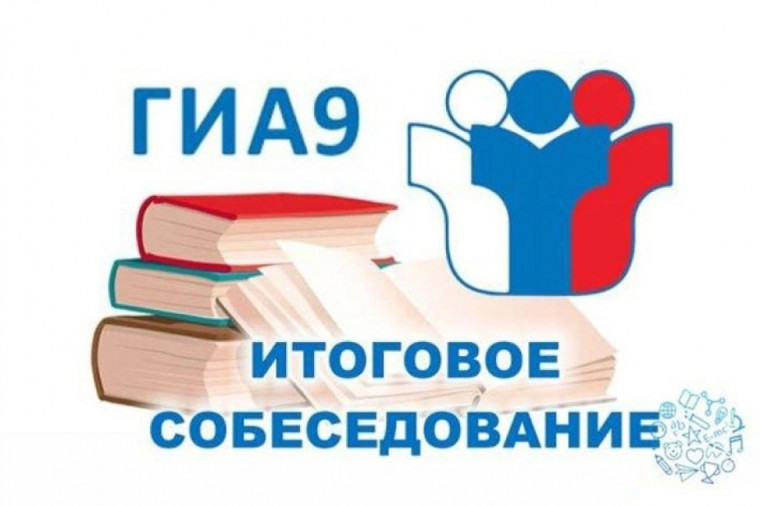 О сроках проведения итогового собеседования в 9 классах по русскому языкуИтоговое собеседование в 2023-2024 учебном году будет проходить в соответствии с Порядком проведения ГИА: 14 февраля 2024 г.С учетом актуальных изменений, внесенных Рособрнадзором в график проведения ГИА, резервными датами для получения допуска к ОГЭ-2024 станут:вторая среда марта (13.03.24);третий понедельник апреля (15.04.24).Сроки и места  подачи заявления для участия в итоговом собеседовании в 2023- 2024  учебном годуПодача заявления на участие в итоговом собеседовании осуществляется в образовательном учреждении.Регистрация на участие в итоговом собеседовании осуществляется не позднее, чем за 2 недели  до даты проведения итогового собеседования:Обратите внимание! Для участников доступен выбор только первого этапа проведения итогового собеседования – февральские сроки (14 февраля 2024 года), так как дополнительные сроки предусмотрены для участников:получивших по итогам сдачи итогового собеседования неудовлетворительный результат («незачет»);не явившихся на итоговое собеседование по уважительным причинам (болезнь или иные обстоятельства), подтвержденным документально;не завершивших выполнение итогового собеседования по уважительным причинам (болезнь или иные обстоятельства), подтвержденным документально;удаленных с итогового собеседования за нарушение установленного Порядка проведения итогового собеседования, допущенных повторно к сдаче итогового собеседования по решению педагогического совета образовательной организации.Порядок проведения и порядок проверки итогового собеседования по русскому языкуИтоговое собеседование начинается в 09:00 по местному времени в образовательной организации, в которой участники осваивают образовательные программы основного общего образования и (или) в местах, определенных ОИВ.Участники итогового собеседования ожидают своей очереди в аудитории ожидания.На рабочем столе/парте участника, помимо текстов, тем и заданий итогового собеседования могут находиться:документ, удостоверяющий личность;ручка;лекарства и питание (при необходимости);- специальные технические средства (для участников с ограниченными возможностями здоровья, детей-инвалидов и инвалидов).Иные вещи участники оставляют в специально выделенном месте для хранения личных вещей участников.Во время проведения итогового собеседования участники имеют право выходить из аудитории и перемещаться по месту проведения только в сопровождении организаторов вне аудитории.Перед началом проведения итогового собеседования экзаменатором-собеседником проводится краткий устный инструктаж для каждого участника, который включает в себя приветствие участника, знакомство, информацию о количестве заданий и о необходимых действиях участника.Итоговое собеседование по русскому языку состоит из четырех заданий:1.чтение текста вслух;2.пересказ текста с привлечением дополнительной информации;3.монологическое высказывание по одной из выбранных тем;4.диалог с экзаменатором-собеседником. Во время проведения итогового собеседования в аудитории присутствуют: один участник ИС-9, экзаменатор-собеседник, эксперт по проверке ответов, технический специалист (при необходимости).В качестве экспертов могут выступать только учителя русского языка и литературы. Эксперт оценивает выполнение заданий по специально разработанным критериям с учётом соблюдения норм современного русского литературного языка. Во время проведения итогового собеседования ведётся потоковая аудиозапись. Участник итогового собеседования перед началом ответа проговаривает в средство аудиозаписи свою фамилию, имя, отчество, класс, номер варианта. Перед ответом на каждое задание участник итогового собеседования произносит номер задания. Эксперт оценивает ответ участника непосредственно по ходу общения его с экзаменатором-собеседником.После завершения итогового собеседования участник может прослушать аудиозапись своего ответа для того, чтобы убедиться, что аудиозапись проведена без сбоев, отсутствуют посторонние шумы и помехи, голоса участника итогового собеседования и экзаменатора-собеседника отчётливо слышны.Зачёт выставляется участникам, набравшим минимальное количество баллов, определённое критериями оценивания выполнения заданий контрольных измерительных материалов для проведения итогового собеседования по русскому языку.Общее количество баллов за выполнение всей работы – 20. Участник итогового собеседования получает зачёт в случае, если за выполнение всей работы он набрал 10 или более баллов.В целях предотвращения конфликта интересов и обеспечения объективного оценивания итогового собеседования обучающимся при получении повторного неудовлетворительного результата («незачёт») за итоговое собеседование предоставляется право подать в письменной форме заявление на проверку аудиозаписи устного ответа участника итогового собеседования комиссией по проверке итогового собеседования другой образовательной организации или комиссией, сформированной в местах, определенных ОИВ.Обязанности участника ИС-9: в день проведения ИС-9:-прибыть в пункт проведения ИС-9 не менее чем за 15 минут до его начала;-иметь при  себе документ, удостоверяющий личность  (паспорт) (без паспорта участник не допускается в пункт поведения ИС-9);В день проведения ИС-9 запрещено:-иметь при себе средства связи, электронно-вычислительную технику, фото-, аудио- и видеоаппаратуру, справочные материалы, письменные заметки и иные средства хранения и передачи информации ;-выносить из аудитории письменные заметки и иные средства хранения и передачи информации, экзаменационные материалы, в том числе КИМ, на бумажном или электронном носителях, фотографировать экзаменационные материалы.Участники ИС-9, допустившие нарушение указанных требований или иные нарушения Порядка, удаляются с ИС-9. По данному факту составляется акт. Если факт нарушения участником Порядка проведения ИС-9 подтверждается, ответственный организатор образовательной организации принимает решение об аннулировании результатов участника ИС-9.Обратите внимание! Время на подготовку к каждому заданию ограничено от 1 до 3 минут в зависимости от выполняемого задания.Общая продолжительность проведения итогового собеседования для одного участника (включая время на подготовку) составляет в среднем 15 минут.Критерии оценивания итогового собеседования 2024:Общее количество баллов за выполнение всей работы – 20.О сроках, местах и порядке информирования о результатах итогового собеседования по русскому языкуПроверка и оценивание итогового собеседования комиссией по проверке итогового собеседования должна завершиться не позднее чем через пять календарных дней с даты проведения итогового собеседования.С результатами итогового собеседования обучающиеся могут ознакомиться в образовательных организациях, в которых они осваивают образовательные программы основного общего образования и проходили процедуру итогового собеседования по русскому языку.Экстерны могут ознакомиться с результатами итогового собеседования в образовательных организациях, в которых они проходили процедуру итогового собеседования по русскому языку.Факт ознакомления участников итогового собеседования с результатами итогового собеседования подтверждается подписью участника в протоколе ознакомления с указанием даты ознакомления.Срок действия результатов итогового собеседования:Итоговое собеседование как условие допуска к ГИА-9 – бессрочно.Проведение апелляций по результатам итогового собеседования не предусмотрено.Наименование мероприятияОсновной срокДополнительные срокиДополнительные срокиДата проведения итогового собеседования14 февраля 2024 года13 марта 2024 года15 апреля 2024  годаДата завершения подачизаявления на участие в итоговом собеседовании31 января 2024 года28 февраля 2024 года1 апреля 2024  года